Komm in unser Team!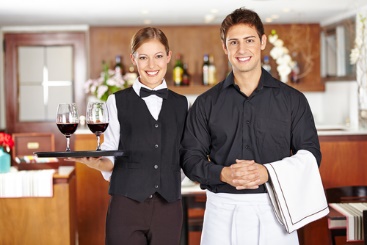 Servicekraft (M/W/D) - TeilzeitIhr Verantwortungsbereich bei unsGästebetreuung in unseren RestaurantsVerkaufen und Servieren von Getränken und SpeisenFühren einer Station, bestücken, auffüllen und abräumen des Frühstücksbuffets Erstellung Mise en Place und SauberkeitKenntnisse der Getränke – und SpeisekarteDas zeichnet Sie ausAbgeschlossene Berufsausbildung im Hotel – oder Restaurantfach (bevorzugt)  Kenntnisse im Servicebereich und im Umgang mit einer elektronischen RestaurantkasseVerantwortungsbewusst, teamfähig, zuverlässig und selbstständigEinsatzbereitschaft, FlexibilitätGute Deutschkenntnisse in Wort und Schrift (Englischkenntnisse von Vorteil)Gepflegtes und sympathisches ErscheinungsbildProfessionelles und kompetentes AuftretenEngagement zur WeiterbildungArbeitsbeginn nach Vereinbarung